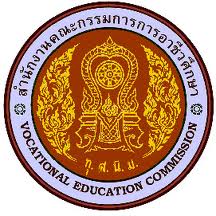 รายงานการประเมินตนเองSELF  ASSESSMENT  REPORT ประจำปีการศึกษา   2563ของชื่อ……………………..แผนก………………………..วิทยาลัยเทคนิคกาญจดิษฐ์สำนักงานคณะกรรมการการอาชีวศึกษากระทรวงศึกษาธิการคำนำ	รายงานการประเมินตนเอง (Self - Assessment  Report )  ฉบับนี้ จัดทำขึ้นเพื่อรายงานผล
การปฏิบัติงานสายการสอนของครูผู้สอนในวิทยาลัยเทคนิคกาญจนดิษฐ์  ปีการศึกษา  2563   ซึ่งเป็นส่วนหนึ่งของการประกันคุณภาพการศึกษา  ตามพระราชบัญญัติการศึกษาแห่งชาติ พ.ศ.  2542  และแก้ไขเพิ่มเติม (ฉบับที่ 2 ) พ.ศ. 2545  ตามพระราชบัญญัติการอาชีวศึกษา  พุทธศักราช 2551   และตามมาตรฐาน
การอาชีวศึกษา พ.ศ. 2561 	รายงานการประเมินตนเอง  (Self - Assessment   Report ) ฉบับนี้  จะเป็นแนวทางในการพัฒนา  คุณภาพการจัดการเรียนการสอนตามนโยบายการปฏิรูปการศึกษา เพื่อรองรับกระบวนการประกันคุณภาพภายในของ สอศ.   และการประกันคุณภาพภายนอกจาก สมศ. รอบ4   เพื่อให้เกิดประสิทธิภาพในการจัดการด้านอาชีวศึกษาต่อไป                                                                        		     ...................................................           (………………………)      วันที่........................................                   ข้อมูลผู้รายงานตนเอง(SAR)ชื่อ-สกุล  ………………………….……...…………………………………………………………………ตำแหน่ง ……ครู.................. วิทยฐานะ.....…..................................……………………………..เริ่มรับราชการ เมื่อ ปี พ.ศ. ……… อายุราชการ  …… ปี ประสบการณ์ด้านการสอน                  แผนกวิชา/หมวดวิชา ………………จำนวน …….. ปี                  แผนกวิชา/หมวดวิชา ………......…………………จำนวน ………….. ปีหน้าที่พิเศษ(ปีการศึกษา 2563)      ...........……………………………..    2. ...........……………………………..    3...........……………………………..                 4.  ...........……………………………..ประวัติการศึกษารายงานการปฏิบัติงานในภาคเรียนที่ 1/2563 ข้าพเจ้าปฏิบัติงานสอนดังนี้ภาคเรียนที่ 2/2563 ข้าพเจ้าปฏิบัติงานสอนดังนี้ รายงานผลสัมฤทธิ์ทางการเรียนของนักศึกษารายงานผลสัมฤทธิ์ทางการเรียนภาคเรียนที่1/2563รายงานผลสัมฤทธิ์ทางการเรียนภาคเรียนที่ 2/25634. รายงานผลการปฏิบัติหน้าที่ครูที่ปรึกษา                  ข้าพเจ้าได้รับคำสั่งวิทยาลัยฯให้ปฏิบัติหน้าที่เป็นครูที่ปรึกษา แผนกวิชา.................. ชั้น....................               จำนวนนักศึกษา แรกเข้า................................................คนจำนวนนักศึกษา ออกกลางคัน........................................คนปัจจุบันมีนักศึกษาคงเหลือที่ลงทะเบียนปัจจุบัน.....................................คนจำนวนนักศึกษาที่ไม่ผ่านการประเมินผลกิจกรรม สะสมรวมจำนวน...........................คน5.รายงานผลการประเมินมาตรฐานวิชาชีพ  ( เฉพาะครูที่ปรึกษาระดับชั้น ปวช.3 และปวส.2)นักศึกษาในที่ปรึกษาของข้าพเจ้าเข้าประเมินมาตรฐานวิชาชีพ     จำนวน..................................คนนักศึกษาในที่ปรึกษาของข้าพเจ้าเข้าประเมินมาตรฐานวิชาชีพผ่ านจำนวน...............................คน	คิดเป็น.............................%6.รายงานผลการทดสอบทางการศึกษาระดับชาติ(V-net)( เฉพาะครูที่ปรึกษาระดับชั้น ปวช.3         และปวส.2)     นักศึกษาในที่ปรึกษาของข้าพเจ้าเข้าทดสอบทางการศึกษาระดับชาติ (V-net) จำนวน....................คนนักศึกษาในที่ปรึกษาของข้าพเจ้ามีคะแนนทดสอบทางการศึกษาตั้งแต่                                                                       ค่าเฉลี่ยระดับชาติขึ้นไป            จำนวน...................คน		           คิดเป็น.........................%7.จำนวนผู้สำเร็จการศึกษาในปีการศึกษาที่ผ่านมามีงานทำหรือศึกษาต่อ(เฉพาะครูที่ปรึกษาระดับชั้น ปวช.     3 และปวส.2 ในปีการศึกษาที่ผ่านมา) ( 2562 )                  ในปี 2562 ข้าพเจ้าเป็นครูที่ปรึกษา นักศึกษาแผนกวิชา ...................ชั้น................................                   จำนวนนักศึกษาที่สำเร็จการศึกษาทั้งหมด จำนวน..................................................................คน     จำนวนผู้สำเร็จการศึกษาในปีการศึกษา 2562 ที่มีงานทำและศึกษาต่อจำนวน........................คน		                 คิดเป็น .............%8.การพัฒนาหลักสูตรรายวิชา ในปีการศึกษา 2563 ข้าพเจ้าได้พัฒนาหลักสูตรรายวิชาหรือปรับปรุงรายวิชาที่สอน โดยปรับปรุงเนื้อหา คำอธิบายรายวิชาให้เหมาะสม ทันสมัย ทันกับเทคโนโลยีและการเปลี่ยนแปลงของสังคมในปัจจุบัน จำนวน............. วิชาคือ1 ……........................................9.การพัฒนาแผนการจัดการเรียนรู้         ในปีการศึกษา 2563 ข้าพเจ้าได้พัฒนาแผนการจัดการเรียนรู้ ที่มุ่งเน้นสมรรถนะอาชีพบูรณาการ คุณธรรม             จริยธรรม ค่านิยม คุณลักษณะที่พึงประสงค์และบูรณาการปรัชญาของเศรษฐกิจพอเพียงตามรูปแบบที่
          วิทยาลัยฯกำหนด จำนวน...................................วิชา ดังนี้10.การพัฒนา สื่อนวัตกรรมและใช้เทคโนโลยีสื่อทางการศึกษาในปีการศึกษา 2563 ข้าพเจ้าได้พัฒนาสื่อนวัตกรรมและใช้เทคโนโลยีสื่อทางการศึกษา จำนวน................เรื่อง ได้แก่11.การบริหารชั้นเรียนและจัดบรรยากาศที่เอื้อต่อการเรียนรู้ เสริมแรงให้ผู้เรียนมีความมุ่งมั่น ตั้งใจ ในการเรียน         ในปีการศึกษา 2563 ข้าพเจ้าได้รับมอบหมายให้รับผิดชอบดูแลห้องเรียน พื้นที่หรืออาคารเรียนโดยบริหารจัดการพื้นที่บริหารจัดการชั้นเรียนให้มีบรรยากาศที่เอื้อต่อการเรียนรู้ เสริมแรงให้ผู้เรียนมีความมุ่งมั่น ตั้งใจ ในการเรียน มีแฟ้มเอกสารดูแลช่วยเหลือผู้เรียนรายบุคคล 12.. รายงานการพัฒนาตนเอง	ในปีการศึกษา 2563 ข้าพเจ้าได้พัฒนาตนเอง โดยการ อบรม สัมมนา ประชุม และเข้าร่วมโครงการต่างๆ ดังนี้13.การให้บริการวิชาการ วิชาชีพ และโครงการจิตอาสาอื่นๆ                 ในปีการศึกษา 2563 ข้าพเจ้าได้ให้บริการ วิชาการ บริการวิชาชีพ และโครงการจิตอาสาอื่นๆ ดังนี้14. ผลงานนวัตกรรม สิ่งประดิษฐ์ งานสร้างสรรค์/ งานวิจัย /รายงานกระบวนการ PLCในปีการศึกษา 2563 ข้าพเจ้าได้ทำผลงานด้านนวัตกรรม สิ่งประดิษฐ์ งานสร้างสรรค์ งานวิจัย หรือรายงานกระบวนการ PLC ดังนี้15.. รายงานผลสัมฤทธิ์การสอนวิชาโครงการ / โครงงานวิชาชีพ (เฉพาะครูผู้สอนวิชาโครงการ / โครงงานวิชาชีพ)16.. รายงานการช่วยงานสนับสนุนการศึกษางานบริหาร/งานธุรการและงานอื่นๆในรอบปีที่ผ่านมาข้าพเจ้าได้มีส่วนช่วยงานบริหารสถานศึกษา/งานธุรการวิทยาลัยฯและงานอื่นๆโดยปฏิบัติหน้าที่ตามคำสั่งทุกครั้ง ด้วยความมุ่งมั่น วิริยะ จนงานสำเร็จลุล่วงด้วยดีตลอดมา ดังนี้17.  รายงาน เกียรติประวัติและรางวัล     ในปีการศึกษา 2563 ข้าพเจ้าได้รับรางวัล/ เกียรติบัตร จากการเข้ารับการอบรม/ประชุม/ กิจกรรมแข่งขัน    เข้าร่วมโครงการหรือเกียรติบัตรอื่นๆดังนี้บันทึกการส่งรายงานการประเมินตนเองรายบุคคลชื่อ ................................................ตำแหน่ง .............................ได้ส่งมอบ                แบบรายงานประเมินตนเองรายบุคคล                               แฟ้มสะสมผลงาน  [ เอกสารอ้างอิงรายงานการประเมินตนเองรายบุคคล ]ความคิดเห็น................................................................................................................................................................................................................................................................................................................................................................……………………………………………………………………………………………………………………		ลงชื่อผู้ตรวจสอบ................................................................	   	                         (...............................................................)                                                                   หัวหน้าภาควิชา/แผนกวิชา..................................		                 ......................./................../........................                                                                           ลงชื่อ ..................................................................                                                                                          (                                              )                                                                      หัวหน้างานประกันคุณภาพและมาตรฐานการศึกษา                                                                                  ......................./................../........................                                                                           ลงชื่อ ..................................................................                                                                                          (                                              )                                                                           รองผู้อำนวยการฝ่ายแผนงานและความร่วมมือ                                                                                  ......................./................../........................                                                                         ลงชื่อ ................................................................                                                                 ว่าที่ร้อยตรี
                                                                                     (ณชธร  รอบคอบ)                                                                                   ผู้อำนวยการวิทยาลัยเทคนิคกาญจนดิษฐ์                                                                                  ......................./................../........................ภาคผนวก เอกสารหลักฐานที่เกี่ยวข้องกับรายงานการประเมินตนเองและข้อมูลเพิ่มเติมสำเนาตารางสอนประจำปีการศึกษา   2563สรุปผลการเรียน/นักเรียน – นักศึกษาในวิชาที่สอน  ปีการศึกษา 2563สำเนาเกียรติบัตรต่าง ๆ  ที่ได้รับในปีการศึกษา 2563คำสั่งที่ได้รับมอบหมายงานในปีการศึกษา 25623รายงานการปฏิบัติงานตามคำสั่งแฟ้มครูที่ปรึกษารูปภาพ หลักฐาน ร่องรอยของการทำกิจกรรมต่างๆ ของนักเรียนนักศึกษาในที่ปรึกษาปีการศึกษา 2563 อื่นๆ * ภาคผนวกไม่ต้องนำไปรวมกับเล่มรายงานตนเอง ใส่ในแฟ้มสะสมผลงาน (Portfolio) นำส่งหัวหน้าภาควิชา/แผนกวิชา เก็บไว้ที่ภาควิชาเพื่อตรวจสอบและเก็บเป็นหลักฐานสำหรับการประเมินภายประจำปีระดับวุฒิการศึกษา/วิชาเอกปีที่สำเร็จการศึกษาชื่อสถานศึกษาปริญญาตรี ปริญญาโทปริญญาเอกลำดับวิชา/รหัสวิชาจำนวน ชั่วโมง/สัปดาห์ชั้น/กลุ่ม12345รวมลำดับวิชา/รหัสวิชาจำนวน ชั่วโมง/สัปดาห์ชั้น/กลุ่ม123456รวมวิชา/รหัสวิชาจำนวนผู้เรียนระดับผลการเรียนระดับผลการเรียนระดับผลการเรียนระดับผลการเรียนระดับผลการเรียนระดับผลการเรียนระดับผลการเรียนระดับผลการเรียนระดับผลการเรียนระดับผลการเรียนจำนวนจำนวนวิชา/รหัสวิชาจำนวนผู้เรียน43.532.521.510ขร.อื่นๆไม่ผ่านผ่านรวมวิชา/รหัสวิชาจำนวนผู้เรียนระดับผลการเรียนระดับผลการเรียนระดับผลการเรียนระดับผลการเรียนระดับผลการเรียนระดับผลการเรียนระดับผลการเรียนระดับผลการเรียนระดับผลการเรียนระดับผลการเรียนจำนวนจำนวนวิชา/รหัสวิชาจำนวนผู้เรียน43.532.521.510ขร.อื่นๆไม่ผ่านผ่านรวมลำดับที่รายวิชา/รหัสลักษณะของแผนการจัดการเรียนรู้ลักษณะของแผนการจัดการเรียนรู้ลักษณะของแผนการจัดการเรียนรู้ลักษณะของแผนการจัดการเรียนรู้ลำดับที่รายวิชา/รหัสวิเคราะห์หน่วยการสอนเน้นสมรรถนะอาชีพบูรณาการคุณธรรม จริยธรรมบูรณาการหลักปรัชญาเศรษฐกิจพอเพียง123ลำดับที่ชื่อเรื่องลักษณะของสื่อที่พัฒนาลักษณะของสื่อที่พัฒนาลักษณะของสื่อที่พัฒนาลักษณะของสื่อที่พัฒนาลักษณะของสื่อที่พัฒนาลำดับที่ชื่อเรื่องเพาเวอร์พอยท์มัลติมิเดียนวัตกรรมชุดสาธิตอื่นๆ12ลำดับที่ห้องเรียน/พื้นที่รับผิดชอบการบริหารและจัดบรรยากาศชั้นเรียนการบริหารและจัดบรรยากาศชั้นเรียนการบริหารและจัดบรรยากาศชั้นเรียนการบริหารและจัดบรรยากาศชั้นเรียนลำดับที่ห้องเรียน/พื้นที่รับผิดชอบจัดบรรยากาศเอื้อต่อการเรียนรู้มีสื่อสารสนเทศชุดฝึก ครุภัณฑ์ เครื่องมือวัสดุฝึก/อุปกรณ์การเรียน123ลำดับรายการอบรม/  สัมมนา /ประชุม/ร่วมโครงการสถานที่ระหว่างวันที่จำนวนชั่วโมง12345ลำดับโครงการสถานที่ระหว่างวันที่จำนวนชั่วโมง12345ลำดับชื่อผลงานช่องทางเผยแพร่ผลงาน1234ลำดับที่ชื่อโครงการ/ชิ้นงานชื่อ-สกุล นักเรียน นักศึกษา ผู้จัดทำโครงการ/ชิ้นงานชื่อ-สกุล ครูผู้สอน              12345678ลำดับคำสั่งที่เรื่องลงวันที่หน้าที่หมายเหตุ1234567891011121314151617181920212223ลำดับเรื่องวันที่หน่วยงานที่ออกให้1.2.3.4.5.6.7.8.9.10.11.12.13.14.